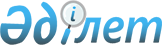 Об утверждении Положения государственного учреждения "Аппарат Камыстинского районного маслихата"
					
			Утративший силу
			
			
		
					Решение маслихата Камыстинского района Костанайской области от 22 декабря 2015 года № 411. Зарегистрировано Департаментом юстиции Костанайской области 21 января 2016 года № 6159. Утратило силу решением маслихата Камыстинского района Костанайской области от 18 мая 2016 года № 28      Сноска. Утратило силу решением маслихата Камыстинского района Костанайской области от 18.05.2016 № 28 (вводится в действие со дня подписания).

      В соответствии с Законом Республики Казахстан от 23 января 2001 года "О местном государственном управлении и самоуправлении в Республике Казахстан", Указом Президента Республики Казахстан от 29 октября 2012 года № 410 "Об утверждении Типового положения государственного органа Республики Казахстан", Камыстинский районный маслихат РЕШИЛ:

      1. Утвердить прилагаемое Положение государственного учреждения "Аппарат Камыстинского районного маслихата".

      2. Настоящее решение вводится в действие по истечении десяти календарных дней после дня его первого официального опубликования.

 Положение государственного учреждения
"Аппарат Камыстинского районного маслихата"
1. Общие положения      1. Государственное учреждение "Аппарат Камыстинского районного маслихата" является государственным органом Республики Казахстан, осуществляющим организационное, правовое, материально-техническое и иное обеспечение, оказывающим помощь депутатам в осуществлении их полномочий.

      2. Государственное учреждение "Аппарат Камыстинского районного маслихата" не имеет ведомств.

      3. Государственное учреждение "Аппарат Камыстинского районного маслихата" осуществляет свою деятельность в соответствии с Конституцией и законами Республики Казахстан, актами Президента и Правительства Республики Казахстан, иными нормативными правовыми актами, а также настоящим Положением.

      4. Государственное учреждение "Аппарат Камыстинского районного маслихата" является юридическим лицом в организационно-правовой форме государственного учреждения, имеет печать и штампы со своим наименованием на государственном языке, бланки установленного образца, в соответствии с законодательством Республики Казахстан счета в органах казначейства.

      5. Государственное учреждение "Аппарат Камыстинского районного маслихата" вступает в гражданско-правовые отношения от собственного имени.

      6. Государственное учреждение "Аппарат Камыстинского районного маслихата" имеет право выступать стороной гражданско-правовых отношений от имени государства, если оно уполномочено на это в соответствии с законодательством.

      7. Государственное учреждение "Аппарат Камыстинского районного маслихата" по вопросам своей компетенции в установленном законодательством порядке принимает решения, оформляемые распоряжениями секретаря районного маслихата и другими актами, предусмотренными законодательством Республики Казахстан.

      8. Структура и лимит штатной численности государственного учреждения "Аппарат Камыстинского районного маслихата" утверждаются в соответствии с действующим законодательством.

      9. Местонахождение юридического лица: индекс 110800, Республика Казахстан, Костанайская область, Камыстинский район, село Камысты, улица Ержанова, 61.

      10. Полное наименование государственного органа – государственное учреждение "Аппарат Камыстинского районного маслихата".

      11. Настоящее Положение является учредительным документом государственного учреждения "Аппарат Камыстинского районного маслихата".

      12. Финансирование деятельности государственного учреждения "Аппарат Камыстинского районного маслихата" осуществляется из местного бюджета.

      13. Государственному учреждению "Аппарат Камыстинского районного маслихата" запрещается вступать в договорные отношения с субъектами предпринимательства на предмет выполнения обязанностей, являющихся функциями государственного учреждения "Аппарат Камыстинского районного маслихата".

      Если государственному учреждению "Аппарат Камыстинского районного маслихата" законодательными актами предоставлено право осуществлять приносящую доходы деятельность, то доходы, полученные от такой деятельности, направляются в доход государственного бюджета.

 2. Миссия, основные задачи, функции,
права и обязанности государственного органа      14. Миссия: государственное учреждение "Аппарат Камыстинского районного маслихата" осуществляет деятельность Камыстинского районного маслихата, его органа и депутатов.

      15. Задачи:

      содействие исполнению гражданами и организациями норм Конституции Республики Казахстан, законов Республики Казахстан, актов Президента и Правительства Республики Казахстан, нормативных правовых актов центральных и местных государственных органов.

      16. Функции:

      1) осуществляет организационное, правовое, материально-техническое и иное обеспечение маслихата и его органов, оказывает помощь депутатам в осуществлении их полномочий;

      2) осуществляет иные функции в соответствии с действующим законодательством Республики Казахстан.

      17. Права и обязанности:

      1) вступать в гражданско-правовые отношения с физическими и юридическими лицами, заключать договоры и осуществлять иную деятельность, не противоречащую действующему законодательству;

      2) вести служебную переписку с государственными и негосударственными органами и организациями;

      3) осуществлять иные права и обязанности определенные законодательством Республики Казахстан.

 3. Организация деятельности
государственного органа      18. Руководство государственным учреждением "Аппарат Камыстинского районного маслихата" осуществляется первым руководителем, который несет персональную ответственность за выполнение возложенных на государственное учреждение "Аппарат Камыстинского районного маслихата" задач и осуществление им своих функций.

      19. Первый руководитель государственного учреждения "Аппарат Камыстинского районного маслихата" избирается из числа депутатов открытым или тайным голосованием большинством голосов от общего числа депутатов и освобождается от должности маслихатом на сессии.

      20. Первый руководитель государственного учреждения "Аппарат Камыстинского районного маслихата" не имеет заместителей.

      21. Полномочия первого руководителя государственного учреждения "Аппарат Камыстинского районного маслихата":

      1) организует подготовку сессии маслихата и вопросов, вносимых на ее рассмотрение, обеспечивает составление протокола и вместе с председателем сессии подписывает решения, иные документы, принятые или утвержденные на сессии маслихата;

      2) содействует депутатам маслихата в осуществлении ими своих полномочий, обеспечивает их необходимой информацией, рассматривает вопросы, связанные с освобождением депутатов от выполнения служебных обязанностей для участия в сессиях маслихата, в работе его постоянных комиссий и иных органов, и в избирательных округах;

      3) контролирует рассмотрение запросов депутатов и депутатских обращений;

      4) руководит деятельностью аппарата маслихата, назначает на должность и освобождает от должности его служащих;

      5) регулярно представляет в маслихат информацию об обращениях избирателей и о принятых по ним мерах;

      6) организует взаимодействие маслихата с иными органами местного самоуправления;

      7) по вопросам своей компетенции издает распоряжения;

      8) координирует деятельность постоянных комиссий и иных органов маслихата, и депутатских групп;

      9) представляет маслихат в отношениях с государственными органами, организациями, органами местного самоуправления и общественными объединениями;

      10) обеспечивает опубликование решений маслихата, определяет 

      меры по контролю за их исполнением;

      11) выполняет по решению маслихата иные функции.

      Исполнение полномочий первого руководителя государственного учреждения "Аппарат Камыстинского районного маслихата" в период его отсутствия осуществляется лицом, его замещающим в соответствии с действующим законодательством.

      22. Аппарат государственного учреждения "Аппарат Камыстинского районного маслихата" возглавляется руководителем аппарата районного маслихата, назначаемым на должность и освобождаемым от должности в соответствии с действующим законодательством Республики Казахстан.

 4. Имущество
государственного органа      23. Государственное учреждение "Аппарат Камыстинского районного маслихата" может иметь на праве оперативного управления обособленное имущество в случаях, предусмотренных законодательством.

      Имущество государственного учреждения "Аппарат Камыстинского районного маслихата" формируется за счет имущества, переданного ему собственником, а также имущества (включая денежные доходы), приобретенного в результате собственной деятельности и иных источников, не запрещенных законодательством Республики Казахстан.

      24. Имущество, закрепленное за государственным учреждением "Аппарат Камыстинского районного маслихата", относится к коммунальной собственности.

      25. Государственное учреждение "Аппарат Камыстинского районного маслихата" не вправе самостоятельно отчуждать или иным способом распоряжаться закрепленным за ним имуществом и имуществом, приобретенным за счет средств, выданных ему по плану финансирования, если иное не установлено законодательством.

 5. Реорганизация и упразднение
государственного органа      26. Реорганизация и упразднение государственного учреждения "Аппарат Камыстинского районного маслихата" осуществляются в соответствии с законодательством Республики Казахстан.


					© 2012. РГП на ПХВ «Институт законодательства и правовой информации Республики Казахстан» Министерства юстиции Республики Казахстан
				
      Председатель сессии

М. Оркашбаев

      Секретарь Камыстинского

      районного маслихата

Б. Рахимжанов
Утверждено
решением маслихата
от 22 декабря 2015 года № 411